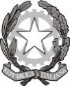 Ministero dell’Istruzione e del MeritoISTITUTO D’ISTRUZIONE SUPERIORELUIGI GALVANIVia F. Gatti, 14    - 20162  Milanoemail miis05400x@istruzione.it pec MIIS05400X@PEC.ISTRUZIONE.ITTel. 02 6435651/2/3   Cf 02579690153REGISTRO PRESENZE PROVA ORALE ESAMI INTEGRATIVI ESAMI INTEGRATIVI ALLA CLASSE ____________INDIRIZZO _______________________________                   ANNO SCOLASTICO _________________ DATA _____________da allegare al verbale della prova orale.CANDIDATODOCUMENTOFIRMA